SMLOUVAo využití prostoru kolektoruuzavřená v souladu s ustanoveními § 1746 zákona č. 89/2012 Sb., občanský zákoník, v platném zněníSmluvní stranySprávce:	Kolektory Praha, a.s.	se sídlem: Praha 9, Vysočany, Pešlova 3/341, PSČ 190 00zastoupená:	Ing. Petrem Švecem, předsedou představenstva,	a Mgr. Janem Vidímem, místopředsedou představenstva	IČO: 26714124	DIČ: CZ26714124	spisová značka B 7813 obchodního rejstříku Městského soudu v Praze	(dále jen správce)aUživatel:	Městská část Praha 14		se sídlem: Praha 9, Bratří Venclíků 1073/8, PSČ 198 21		zastoupená:	Jiřím Zajacem, starostou		IČO: 00231312DIČ: CZ00231312	(dále jen uživatel)I. Předmět smlouvyPředmětem smlouvy je využití (užívání) prostoru kolektoru xxx uživatelem pro uložení xxx o délce xxx k pavilonu vybudovanému v rámci akce „Vybíralka 25 ZŠ a MŠ: Hospodaření s dešťovou vodou“ (dále také jen „inženýrská síť“).II. Cenové a platební ujednání1. Uživatel se zavazuje hradit správci za užívání prostoru v kolektoru příspěvek na provoz kolektorů ve výši uvedené v odst. 2 tohoto článku této smlouvy a také za další správcem poskytované služby v souvislosti s užíváním kolektorů. 2. Příspěvek na provoz kolektorů je stanoven takto:3. Uživatel se zavazuje hradit příspěvek na provoz kolektorů ročně na základě faktur vystavených správcem v průběhu 6. měsíce běžného kalendářního roku ve výši 1 641,60 Kč + DPH dle platných předpisů se splatností faktury 14 dnů od doručení uživateli.Uživatel souhlasí, aby správcem vystavené faktury byly zasílány elektronicky na e-mailovou adresu uživatele xxx4. Smluvní strany se dohodly, že sjednaný příspěvek dle čl. II odst. 2 může být správcem upraven s ohledem na růst cen a nákladů na údržbu, provoz a opravy kolektorů a jejich příslušenství. Správce předloží uživateli úpravu výše příspěvku v podobě písemného dodatku, uživatel se zavazuje řádně a včas na tuto úpravu přistoupit.5. Úhrada za služby správcem poskytované v souvislosti s užíváním kolektoru je stanovena „Sazebníkem poskytovaných služeb“ vydaným pro příslušný kalendářní rok správcem a dostupným na jeho webových stránkách (www.kolektory.cz). Částka je splatná na základě správcem vystavené faktury po provedení služeb se splatností faktury 14 dnů od doručení uživateli na jeho e-mailovou adresu (viz odstavec 3 tohoto článku).III. Provozně technické podmínky, přejímka1. Správce se touto smlouvou zavazuje poskytnout potřebnou součinnost při zajištění provozu inženýrské sítě. V tomto smyslu také správce zajistí pro údržbu a opravy přístup k sítím a doprovod v prostorách kolektoru. Přístup do prostoru je možný jen po předchozí dohodě s odpovědným pracovníkem správce pro příslušnou provozní oblast.2. Uživatel je na základě této smlouvy oprávněn uložit inženýrskou síť specifikovanou v čl. I této smlouvy, popř. rozšířit její délku a typ, vstupovat do kolektoru za dodržování dále sjednaných podmínek:a) Uživatel se zavazuje podávat správci příslušnou žádost - o uložení vedení technického vybavení v prostoru kolektoru při ukládání inženýrské sítě v kolektoru nebo při jejím rozšiřování, nebo - o vstup pro práci v kolektoru.Formulář žádosti je dostupný na webových stránkách správce www.kolektory.cz.V této žádosti určí správce podmínky, které uživatel pro další uložení inženýrských sítí v prostoru nebo práci v kolektoru musí splnit, a vzájemně dohodnutý termín, do nějž musí provést předání, tj. přejímku nově uložených inženýrských sítí nebo přejímku provedení prací.b) Při přejímce uživatel doloží splnění provozně technických podmínek, tak jak mu byly uloženy v žádosti. O provedení přejímky se sepíše zápis o předání a převzetí, kde bude stanovena skutečná délka uložených inženýrských sítí v bm (běžných metrů) a typ inženýrské sítě, stanoven počet, průměr a délka průvrtů a dále tam budou zapsány zjištěné vady a nedodělky a přiměřený termín k jejich odstranění. Uživatel současně doloží požadované atesty a doklady k uloženému vedení a použitým materiálům.c) Od 1. dne měsíce následujícího po provedení přejímky začne správce vystavovat uživateli faktury dle odst. 2 a 3 článku II této smlouvy.d) Správce je oprávněn uživateli účtovat za poskytované služby při odstraňování vad a nedodělků ceny dle platného Sazebníku poskytovaných služeb (čl. II., odst. 5).3. Pravidla zde sjednaná platí shodně pro všechna uložení inženýrských sítí, k nimž dojde v rámci tohoto smluvního vztahu.4. Uživatel odpovídá za provádění prací v kolektoru, zejména že budou prováděny v souladu s platnými předpisy pro provoz kolektorů. Podmínky pro vstup do kolektorů a technických chodeb, a užívání uložených inženýrských sítí jsou vymezeny ve výňatku z „Provozního řádu pro správu, provozování a údržbu kolektorů a ostatních sdružených tras vedení inženýrských sítí na území hlavního města Prahy“ – leden 2019, který je přílohou této smlouvy, a v aktuálním znění normy ČSN P 73 7505. Za účelem zkvalitnění a bezpečnosti provozu v kolektorové síti může být „Provozní řád pro správu, provozování a údržbu kolektorů a ostatních sdružených tras vedení inženýrských sítí na území hlavního města Prahy“ upravován, o tom bude správce včas uživatele informovat.5. Uživatel se zavazuje, že bude při provozování vedení technických vybavení v kolektoru a technických chodbách postupovat v souladu s podmínkami stanovenými ustanoveními této smlouvy a stanovenými ve výňatku z „Provozního řádu pro správu, provozování a údržbu kolektorů a ostatních sdružených tras vedení inženýrských sítí na území hlavního města Prahy“.6. Uživatel prokáže správci v souladu s „Provozním řádem pro správu, provozování a údržbu kolektorů a ostatních sdružených tras vedení inženýrských sítí na území hlavního města Prahy“ provádění pravidelných předepsaných kontrol v kalendářním roce. Pokud provedení kontrol nedoloží písemným zápisem ani do konce příslušného kalendářního roku, může mu uložit správce přiměřenou náhradní lhůtu k doložení kontrol. Nedodržení ani této lhůty je sankcionováno smluvní pokutou, kterou je správce oprávněn ve smyslu této smlouvy vyúčtovat.7. Správce je oprávněn kdykoli provádět kontrolu plnění provozně technických podmínek dle této smlouvy uživatelem. O provádění kontroly sepíše správce zápis a zjištěné závady, nedostatky a pochybení uloží uživateli odstranit v přiměřené lhůtě.8. Neodstraní-li uživatel závažné závady, které by mohly ohrozit bezpečnost kolektorové sítě, zjištěné při přejímce, nebo kontrolou (body 2b, 7 tohoto článku) ani v přiměřené náhradní lhůtě určené správcem, může takové závady odstranit správce na náklady uživatele. Právo na vyúčtování smluvní pokuty tím není dotčeno.9. Uživatel dále odpovídá za bezpečnost při provádění prací (vyškolení pracovníků, oprávnění pro danou činnost, užívání ochranných pracovních pomůcek, bezpečnostní opatření apod.).IV. Doba trvání smlouvy1. Smlouva se uzavírá na dobu neurčitou s tím, že ukončení jejího trvání je možné písemnou dohodou, nebo výpovědí s tříměsíční výpovědní dobou.2. Výpověď musí být písemná a výpovědní doba počíná běžet prvním dnem měsíce následujícího po jejím doručení druhé straně.3. V případě porušování smluvních ujednání a z důvodu veřejného zájmu činí výpovědní doba jeden měsíc. V tom případě počíná výpovědní doba běžet dnem následujícím po doručení výpovědi. Porušením smluvních ujednání se rozumí:prodlení s placením finančních závazků ze strany uživatele po předchozím písemném upozornění ze strany správce,porušení „Provozního řádu pro správu, provozování a údržbu kolektorů a ostatních sdružených tras vedení inženýrských sítí na území hlavního města Prahy“ v jakémkoli bodě. Tento výpovědní důvod lze použít za předpokladu, že zjištěné nedostatky nejsou uživatelem odstraněny ani v dodatečné lhůtě k nápravě poskytnuté uživateli správcem.4. V případě ukončení smluvního vztahu je uživatel povinen vyklidit veškerá svá zařízení a protokolárně předat jím užívané prostory kolektoru uvedené do původního stavu nejpozději v den ukončení výpovědní doby, nebude–li dohodnuto jinak. V případě, že tak uživatel neučiní, je povinen hradit příspěvek na provoz kolektorů dle čl. II této smlouvy až do vyklizení prostor.5. V případě plánovaného předání uložené inženýrské sítě jinému provozovateli oznámí uživatel tuto skutečnost správci v dostatečném předstihu. O tomto předání bude za účasti správce sepsán protokol o převzetí inženýrské sítě mezi uživatelem dle této smlouvy a novým provozovatelem inženýrské sítě. Tento protokol bude podkladem pro úpravu, převod, ukončení, či novaci této smlouvy.V. Smluvní pokuty1. Smluvní strany se dohodly, že bude-li uživatel v prodlení se splněním svého peněžitého závazku, uhradí uživatel správci kromě zákonného úroku z prodlení také smluvní pokutu ve výši 0,05% z nezaplacené částky za každý započatý den prodlení.2. Smluvní strany se dohodly, že neodstraní-li uživatel závady zjištěné při přejímce a zapsané v zápise o předání a převzetí uložených inženýrských sítí ani v přiměřeném termínu, určeném správcem v protokole (viz čl. III., odst. 2), sjednávají smluvní pokutu hrazenou uživatelem správci ve výši 50 Kč za každý započatý den prodlení.3. Smluvní strany se dohodly, že neodstraní-li uživatel závady zjištěné správcem v průběhu využití prostor kolektoru (viz čl. III., odst. 7) ani v přiměřeném termínu určeném správcem, sjednávají strany smluvní pokutu hrazenou uživatelem správci ve výši 50 Kč za každý započatý den prodlení.4. Smluvní strany se dohodly, že nedoloží-li uživatel provedení kontrol písemným zápisem ve stanovené lhůtě, tedy ani ve správcem stanovené přiměřené náhradní lhůtě (viz čl. III., odst. 6), sjednávají strany smluvní pokutu hrazenou uživatelem správci ve výši 50 Kč, za každý započatý den prodlení.5. Smluvní strany se dohodly, že pokud uživatel nevyklidí užívané prostory ve lhůtě stanovené (viz čl. IV, odst. 4), sjednávají smluvní pokutu hrazenou uživatelem správci ve výši 100,- Kč za každý započatý den prodlení.6. Správce je oprávněn vyúčtovat sjednané smluvní pokuty uživateli okamžitě, jakmile na ně vznikne nárok, a to podle platebních podmínek zde sjednaných. Splatnost smluvní pokuty je stejná jako u faktur vystavených dle čl. II této smlouvy. 7. Smluvní strany výslovně sjednávají, že nárok na náhradu škody, která by porušením zde sjednaných podmínek vznikla, vyúčtováním a úhradou smluvní pokuty není dotčen.VI. Odpovědnost za škody1. Smluvní strany se zavazují, že škody způsobené jejich činností budou plně uhrazeny straně poškozené a v případě majetkových škod na kolektoru a jeho vybavení, nebo na vybavení uživatele odstraněny na náklady smluvní strany, která škodu způsobila. Prostory kolektoru a jeho vybavení, nebo vybavení uživatele tato strana uvede do provozuschopného původního stavu, a není-li to možné, uhradí vzniklé škody a náklady spojené s opravou kolektoru a jeho zařízení, nebo škody vzniklé na vybavení uživatele v penězích.2. Nároky z tohoto titulu se řídí přiměřeně příslušnými ustanoveními občanského zákoníku, a to §§ 2894 a násl.VII. Doručování1. Doručování se děje na adresy smluvních stran uvedené v záhlaví, pokud smluvní strana prokazatelně nesdělí adresu jinou. V pochybnostech se má za to, že je doručeno 5. pracovní den od odeslání zásilky prostřednictvím provozovatele poštovních služeb.2. Smluvní strany se dohodly, že vzájemné kontakty a korespondence mohou být realizovány také prostřednictvím e-mailů (kontakty viz čl. VIII, odst. 2, zasílání faktur – viz čl. II, odst. 3).VIII. Ostatní ujednání1. Uživatel není oprávněn převést právo k využití prostoru kolektoru vč. svého zařízení v prostoru kolektoru na třetí osobu bez předchozího informování správce dle čl. IV. odst. 5 této smlouvy. Uživatel není oprávněn využívat svého zařízení (tj. inženýrskou síť uloženou v kolektoru) k jiným účelům, než je stanoveno v předmětu této smlouvy. Porušení tohoto ustanovení se považuje za podstatné porušení smluvní povinnosti uživatele a je důvodem k okamžitému odstoupení od smlouvy. Uživatel je však oprávněn najmout si k činnostem, které v kolektoru provádí, poddodavatele, za které odpovídá stejně, jako kdyby činnosti v kolektoru prováděl sám.2. KontaktyStrana správce:- ve věcech provozních:Dispečink pro oblast Východ, nepřetržitý provoz – tel.: 224 228 430, 603 779 258,e-mail: vychod@kolektory.cz;xxx- ve věcech smluvních:	obchodní a majetkové odd. – tel. 272 184 307, e-mail: obchodni@kolektory.cz	xxxStrana uživatele:- ve věcech provozních a smluvních: xxx 3. V případě změny délky uložené inženýrské sítě bude mezi smluvními stranami uzavřen dodatek k této smlouvě týkající se technických podmínek a úhrady.4. Smlouvu lze měnit či doplňovat pouze písemnými postupně číslovanými dodatky stvrzenými podpisy statutárních orgánů nebo oprávněných osob.5. Bude-li provedena přejímka dle čl. III, odst. 2 v průběhu roku 2021, vystaví správce uživateli fakturu na úhradu příspěvku na provoz kolektoru (viz článek II této smlouvy) v poměrné výši v průběhu měsíce následujícího po provedení přejímky.6. Případná neplatnost některého z ustanovení této smlouvy nemá za následek neplatnost ostatních ustanovení, přičemž pro případ, že se kterékoliv ustanovení této smlouvy stane neúčinným nebo neplatným, smluvní strany se zavazují bez zbytečného odkladu nahradit takové ustanovení novým.7. Tato smlouva se řídí českým právem, zejména ustanoveními občanského zákoníku.8. Účastníci této smlouvy po jejím přečtení prohlašují, že souhlasí s jejím obsahem, že tato byla sepsána na základě jejich pravé a svobodné vůle. Na důkaz toho připojují své podpisy.9. Smluvní strany berou na vědomí, že v souladu se zákonem č. 340/2015 Sb., o zvláštních podmínkách účinnosti některých smluv, uveřejňování těchto smluv a o registru smluv (zákon o registru smluv), v platném znění, bude tato smlouva o využití prostoru kolektoru uveřejněna v registru smluv. Uveřejnění v registru smluv zajistí správce Kolektory Praha, a.s.10. Tato smlouva nabývá platnosti dnem připojení uznávaného elektronického podpisu dle zákona č. 297/2016 sb., o službách vytvářejících důvěru pro elektronické transakce, v platném znění, oběma smluvními stranami; a účinnosti dnem uveřejnění smlouvy v registru smluv dle předchozího odstavce.11. Tato smlouva se vyhotovuje v elektronickém originále. 12. Uzavření této smlouvy bylo schváleno Radou městské části Praha 14 dne 20. 9. 2021 usnesením č. 621/RMČ/2021.Příloha č. 1: Výňatek z „Provozního řádu pro správu, provozování a údržbu kolektorů a ostatních sdružených tras vedení inženýrských sítí na území hlavního města Prahy“ – leden 2019V Praze dne	V Praze dneSprávce:	Uživatel:Kolektory Praha, a.s.	Městská část Praha 14……………………………………	.……………………………………….Ing. Petr Švec 	Jiří Zajac předseda představenstva	starosta ……………………………………………..	Mgr. Jan Vidímmístopředseda představenstva„Potvrzujeme, že ve smyslu § 43 odst. 1 zákona č. 131/2000 Sb., o hlavním městě Praze, ve znění pozdějších předpisů, byly splněny podmínky pro platnost tohoto právního jednání.Pověření členové Zastupitelstva městské části Praha 14V Praze dne _______________			V Praze dne _______________ __________________________________ __________________________________člen Zastupitelstva městské části Praha 14	člen Zastupitelstva městské části  Praha 14“Příloha č. 1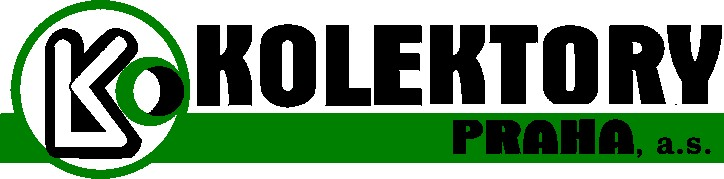 Výňatek z „Provozního řádu pro správu, provozování a údržbu kolektorů a ostatních sdružených tras vedení inženýrských sítí na území hlavního města Prahy“ – leden 2019Článek 1Základní informaceDokument „Provozní řád pro správu, provozování a údržbu kolektorů a ostatních sdružených tras vedení inženýrských sítí na území hlavního města Prahy“ obsahuje v souladu s rozsahem a obsahem ČSN P 73 7505 „Kolektory a ostatní sdružené trasy vedení inženýrských sítí“ soupis technických řešeni, požadavků, pokynů, příkazů, povinnosti a sděleni o nárocích, systémech a způsobech, zajišťujících bezporuchový a bezpečný provoz, správu a údržbu kolektorů a ostatních sdružených tras vedení inženýrských sítí ve vlastnictví Hlavního města Prahy, případně i jiných vlastníků, a provozovaných společností Kolektory Praha, a.s. na území hlavního města Prahy.Článek 2
Úvodní část1. Provozní řád se vztahuje na kolektory a ostatní provozně související objekty a zařízení sdružených tras vedení inženýrských sítí (dále též jen „kolektory“), vybudované dle ČSN P 73 7505 na území hlavního města Prahy a předané do správy akciové společnosti Kolektory Praha (dále též jen „správce kolektorů“). Neřeší problematiku kolektorů uvedených do předčasného užívání, kde závazné podmínky provozu stanovuje svým rozhodnutím místně příslušný stavební úřad. Před uvedením kolektorů do provozu musí být zpracovány „Technické podklady pro provozování kolektorů“ (dále „TPPPK“), které budou obsahovat místní podmínky provozu kolektorů a inženýrských sítí v nich uložených. 2. Provozní řád upravuje vztahy mezi správcem kolektorů a uživateli kolektorů, zejména vlastníky inženýrských sítí v kolektorech uložených, nebo jimi určenými správci sítí.3. Provozní řád stanovuje základní pravidla pro plynulý a bezpečný provoz kolektorů a inženýrských sítí v nich uložených. Tato pravidla jsou závazná jak pro správce kolektorů, tak pro správce inženýrských sítí v nich uložených, včetně osob do objektů kolektorů vstupujících. Podrobnější podmínky podle potřeby stanoví správce kolektorů v TPPPK, které obsahují detailní specifické povinnosti dle dané místní situace. Jsou - li podmínky v TPPPK upraveny jinak než v tomto provozním řádu, platí TPPPK, které vydává správce kolektorů.Článek 3Všeobecná a majetkoprávní ustanovení1. Provozní řád se vztahuje na:Ochrannou konstrukci kolektoru – tj. stavební část zahrnující vlastní tubus kolektoru včetně izolací proti zatékání, přepážek oddělujících ho od zásobovaných nadzemních objektů, propojovací vrty, související podzemní i nadzemní prostory a objekty větrání, elektro rozvodny, rozvaděče, schodišťové vstupy, vstupní a montážní šachty včetně poklopů, nosné konstrukce pro uložení vedení inženýrských sítí a příslušenství, zabudované odvodnění a drenáže (až po napojení na veřejnou část kanalizace)Příslušenství kolektoru – tj. technologické provozní vybavení, které tvoří osvětlení a elektrické vybavení včetně rozvaděčů, napájecích bodů, zařízení rozvoden a dispečinků, ochranu před úrazem elektrickým proudem, měření, ovládání, řízení, zabezpečovací systémy včetně zobrazení provozních stavů, dorozumívání obsluh, přenosové cesty provozních signálů a povelů, vlastní systém větrání a odvodnění, definovaný způsob ochrany vodivých zařízení a konstrukcí před korozí a účinky bludných proudů, bezpečnostní a orientační značení, protipožární vybavení a zajištění svislé a vodorovné dopravy osob a materiálu.Inženýrské sítě - tj. vedení technického vybavení provozovaná správci sítí a uživateli kolektorů (kabely vč. spojek a odbočnic, potrubí včetně izolací a armatur pro regulaci, ruční a dálkové ovládaní), kompenzátory, vybavení pro odvzdušňování, vypouštění a zchlazování, ochranu proti korozi a účinkům bludných proudů, úchyty, třmeny, přípojná místa ochranného pospojování, barevná označení potrubí, identifikační štítky na kabelech a potrubí, požární oddělení kabelových poloh a pozic, těsnění prostupů vedení, stěn, stropů kolektoru a ostatní technické prvky potřebné pro provozování inženýrských sítí.2. Správcem zařízení podle odst. 1 písm. a) a b) jsou Kolektory Praha, a.s., správcem zařízení podle odst. 1 písm. c) jsou uživatelé kolektorů, zejména jednotliví vlastníci příslušných inženýrských sítí nebo jimi určení správci sítí (dále též jen „správci sítí“).3. Provozní řád se ve smyslu ČSN P 73 7505 vztahuje kromě kolektorů i na technické chodby, kolektorové podchody a nadchody, atypické technické chodby a technické podpovrchové kanály, kabelovody a ostatní provozně související objekty, vybavení a zařízení, potřebná pro funkci jimi zajišťovaného provozu kolektorů. V těchto objektech a zařízeních mohou být s omezeními uvedenými v ČSN P 73 7505 uložena:Kabelová vedení: 	– sdělovací metalická místní nebo dálková	– sdělovací s optickým přenosem informací	– signalizační a zabezpečovací pro řízení provozu kolektorů 	– signalizační a zabezpečovací pro řízení provozu inženýrských sítí 	– malého napětí do 50 V	– nízkého napětí 50–400 V	– vysokého napětí nad 400 V včetně trakčních do 38 kV	– velmi vysokého napětí nad 38 kV do 110 kVTrubní sítě:		– vodovody (pitná a užitková voda), včetně rozvodů pro technologické účely a požární bezpečnost			– tepelná potrubí (rozvody tepla a teplé vody)			– kanalizační potrubí			– potrubní pošta			– plynovod nízkotlaký a středotlaký do 0,4 MPa			– pneumatická doprava tuhého domovního odpadu			– rozvod stlačeného vzduchu do 3 MPa4. Správce kolektorů přenechává smluvně do užívání správcům sítí na dobu časově neomezenou (pokud není smluvně dohodnuto jinak) vymezený prostor kolektoru (technologického profilu) pro uložení příslušné inženýrské sítě.5. Správci sítí jsou povinni uzavřít se správcem kolektorů smlouvu o užívání kolektoru k provozování příslušné inženýrské sítě a hradit správci kolektorů příspěvek na provoz a údržbu kolektorů.6. Správce sítě, jejímž provozem, poruchou či havárií vzniknou škody na kolektoru, jeho příslušenství, jiné inženýrské síti či jiném majetku odpovídá za takto vzniklou škodu v rozsahu zákonné, případně smluvní odpovědnosti.Správce kolektorů s přihlédnutím k rozsahu vzniklé škody od počátku jejího vzniku řídí a organizuje veškerou činnost až po likvidaci jejích následků, za účasti všech subjektů škodou a jejím odstraněním přímo nebo nepřímo dotčených. Řízení o vzniku a řešení následků škod způsobených na majetku jednotlivých subjektů účastných v řízení je nutno dokumentovat formou záznamů, zápisů nebo protokolů, sepsaných v jednotlivých fázích řízení.Písemná dokumentace musí obsahovat nutné údaje a zjištění pro stanovení příčiny vzniklé škody a jejího rozsahu, kdo je za ni odpovědný, formy a způsoby úhrady vzniklé škody (uvedení do předešlého stavu, peněžitá náhrada). Dále stanovuje termíny dohodnutých plnění k odstranění vzniklé škody a uvedení poškozené části kolektoru a inženýrských sítí do provozuschopného stavu.7. Uložení dalších inženýrských sítí, popřípadě změna stávajících sítí, musí být projednána se správcem kolektorů, doložena řádně projednanou a odsouhlasenou dokumentací se všemi dotčenými správci inženýrských sítí, včetně případného návrhu na změnu nebo doplnění „Provozního řádu” kolektorů, respektive konkrétních TPPPK. Současně je nutno uzavřít novou smlouvu, nebo upravit doplňkem příslušnou smlouvu o užívání kolektoru a výši příspěvku na provoz kolektoru. Souhlas s uložením dalších inženýrských sítí nebo změnou stávajících sítí vydává správce kolektorů na základě Žádosti o uložení vedení technického vybavení v prostoru kolektoru (příloha č. 1) a následně po předání předepsaných dokladů Přejímkou (zápisem) o uložení inženýrských sítí do kolektoru (příloha č. 5).8. Správce kolektorů může v jednotlivých případech stanovit zvláštní provozně – bezpečnostní podmínky k užívání kolektorů, vyplývající z koordinace pracovních činností nebo z provozních stavů kolektorů či inženýrských sítí v nich uložených, nebo činností na sítích prováděných.Článek 4 
Základní povinnosti správce kolektorů1. Správce kolektorů odpovídá za zajištění plynulého a bezpečného provozu kolektorů a dbá na dodržování provozního řádu všemi subjekty, jejichž sítě a zařízení jsou v kolektoru uloženy, jakož i všemi osobami do kolektoru vstupujícími.2. Správce kolektorů zajišťuje stálý dozor (nepřetržitou dispečerskou službu) v příslušném dispečinku kolektorů, kam jsou svedeny signály signalizačního a zabezpečovacího zařízení měření a regulace (MaR). V případech, kdy kolektor není vybaven signalizačním a zabezpečovacím zařízením, zajišťuje správce kolektorů pouze pravidelné prohlídky dle odst. 7. tohoto článku.3. Správce kolektorů zajišťuje nepřetržitou centrální pohotovostní službu pro zajištění neprodleného zásahu v případě neobvyklého provozního stavu, poruchy či havárie.  Zajišťuje a vyhlašuje mimořádná opatření v případě vzniku havárie, poruchy či neobvyklého provozního stavu. V mimořádně závažných provozních situacích může správce kolektorů nařídit prostřednictvím zasahujících složek IZS správcům sítí pohotovost přímo na pracovišti.4. Správce kolektorů vede provozní knihy (dále jen „Provozní knihy”), do kterých zaznamenává všechny důležité údaje z provozu kolektoru, zejména:	– předání a převzetí dispečerské služby (včetně změny řídícího stanoviště)	– vstupy všech osob do kolektoru, 	– poruchy a havárie a k nim přijatá opatření a průběh jejich likvidaceNa titulní straně provozní knihy musí být uvedeno datum jejího založení, počet očíslovaných stran, razítko a podpis vedoucího oblasti. Veškeré zápisy v provozní knize jsou podepsané pracovníkem, který zápis provedl.  Provozní knihy uschovává správce kolektorů po dobu tří let na příslušném středisku, pak je předává k trvalé archivaci (znak A).5. Správce kolektorů archivuje úplnou projektovou dokumentaci kolektoru, obsahující skutečné provedení, do které během provozu průběžně doplňuje všechny změny. Tato projektová dokumentace se trvale archivuje (znak A) na oblasti, které se týká, elektronicky u centrální pohotovostní služby a na centrálním serveru společnosti Kolektory Praha, a.s.6. Správce kolektorů provádí a zajišťuje údržbu a opravy ochranné konstrukce i příslušenství kolektorů, které spravuje, včetně udržování čistoty v kolektoru a průchodnosti všech únikových cest, včetně odklízení sněhu z únikových poklopů v zimním období.7. Správce kolektorů organizuje provádění pravidelných komplexních a kontrolních prohlídek kolektorů v následujících minimálních lhůtách:a) komplexní prohlídkyb) kontrolní prohlídky8. Osoby pověřené správcem kolektorů k provádění pravidelných komplexních prohlídek jsou povinny projít všemi částmi určených kolektorů včetně jejich příslušenství, pokud není v provozu automatické sledování ovzduší změřit přenosným indikátorem koncentraci plynu v ovzduší kolektoru a detailně vizuálně zkontrolovat zejména:stav kabelů, potrubí a jejich příslušenství s ohledem na únik médií, kvalitu uložení, ochranné pospojení, stav ochrany proti bludným proudům, korozi atd.,neporušenost a kompletnost zařízení MaR, včetně stavu servopohonů, klapek vzduchotechniky apod.,stav požárních klapek, příček a koncových zazdívek v odbočkách k zásobovaným objektům, včetně stavu prostupů vedení, atd., funkci vzduchotechniky i jejího příslušenství, stav a funkci osvětlení včetně ovládacích prvků v kolektorech a únikových cestách, stav zásuvek 230 V a 3  400 V,stav hladiny vody v kolektorových šachtách, funkčnost odvodnění,stav všech poklopů, dveřních vstupů, uzavíracích systémů a funkčnost zámků u všech vstupů a únikových cest,neporušenost uzemnění a ochranného pospojování vodivých částí,výskyt koroze na všech nosných ocelových konstrukcích, stav svarů,stavební plášť kolektorů se zřetelem na deformace, trhliny, či jiné známky poškození, včetně zatékání vody, úplnost a stav přenosných hasicích přístrojů či jiných předepsaných požárně bezpečnostních zařízení v kolektoru (požární klapky, požární dveře, požární ucpávky) i ostatního příslušenství (rozvaděče, vzduchotechnická zařízení, systémy odvodnění),čistotu kolektorů a bezpečnou průchodnost únikových cest,funkci dispečerského poplachového spojení (telefon, houkačky, zábleskové zdroje),stav ostatního vybavení (svislá a vodorovná doprava osob a materiálu)stav bezpečnostního i orientačního značení stav a kompletnost nadzemních částí kolektoru a s kolektorem souvisejících venkovních staveb, zařízení a povrchových znaků.9. Při kontrolní prohlídce se provádí kontrolní činnost v omezeném rozsahu se zaměřením na skutečnosti, které nemohou být přenášeny prostřednictvím signalizačního a zabezpečovacího zařízení. Týká se kolektorů bez MaR (s poruchou MaR) a kolektorů bez kompletního signalizačního systému (bez signalizace plynu, signalizace vstupu nepovolaných osob). Ve zdůvodněných případech může být počet komplexních i kontrolních prohlídek zvýšen (např. výpadek elektrické energie nebo systému MaR). Po každém zaplavení kolektoru se provádí kontrola množství usazenin v odvodňovacích jímkách a revizních šachtách drenáží kolektorů.10. Správce kolektoru provede minimálně 1 x za provozní/kalendářní rok pravidelnou funkční zkoušku veškerého zařízení MaR a nízkého napětí. Po poruše, havárii, nebo opravě, které by mohly ovlivnit funkci a provozní spolehlivost systému MaR provádí správce mimořádnou funkční zkoušku v rozsahu dotčeného zařízení. 11. O všech závadách, zjištěných při provádění prohlídek podle odst. 7 - 9 a zkoušek podle odst. 10 tohoto článku, učiní osoby pověřené provedením prohlídek nebo kontrol záznam do provozní knihy. Dispečer zjištěné závady na inženýrských sítích nahlásí správci příslušné inženýrské sítě. Správce kolektorů následně zajistí předání informace o závažných závadách správci příslušné inženýrské sítě písemnou formou.12. Správce kolektorů i správci sítí jsou povinni zajistit odstranění závad v termínu, odpovídajícím rozsahu a závažnosti zjištěných závad.13. Správce kolektorů zajišťuje školení pro práci v kolektorech. Osoby, vykonávající práci v kolektorech, nebo vstupující do kolektoru, musí být prokazatelně poučeny o druhu a charakteru kolektorem vedených médií, umístění potrubí a kabelů v kolektoru, způsobu osobní ochrany a první pomoci. Dále musí být prokazatelně seznámeny s významem stanovených akustických signálů oznamujících potřebu komunikace s dispečerem nebo s výzvou k okamžitému opuštění kolektoru při vzniku režimu neobvyklého provozního stavu (viz Článek 6 odst. 5), poruchy nebo havárie. Školení a kontrolu znalostí osob, vykonávajících práci v kolektorech, nebo vstupujících do kolektoru, provádí pověření zaměstnanci správce kolektorů.14. Zvýšenou pozornost je nutno věnovat poučení o způsobu úniku z prostorů kolektoru v případě poruchy nebo havárie, osoby musí být podrobně seznámeny se všemi únikovými cestami z oblasti, ve které se mají pohybovat.15. Správce kolektorů umožňuje v předem dohodnutých termínech vstup do kolektoru organizacím, provádějícím kontroly, revize a údržbu i dodatečné pokládky inženýrských sítí v kolektorech a tyto práce koordinuje z hlediska potřeb provozu kolektorů.16. Správce kolektorů odpovídá za zamezení vstupu nepovolaných osob do prostoru kolektorů a prostor s nimi provozně souvisejících. Článek 5 
Základní povinnosti správců sítí1. Správci sítí jsou povinni dodržovat při veškeré činnosti směřující k využití kolektorů ustanovení tohoto provozního řádu, podmínky TPPPK příslušného kolektoru, Technické standardy společnosti Kolektory Praha, a.s. a zvláštní bezpečnostní podmínky k užívání kolektoru (Článek 3 odst. 8).2. Pokládky vedení a všechny podstatné změny na nich musí příslušní správci předem projednat se správcem kolektorů, řádně je dokumentovat a dokumentaci skutečného provedení odevzdat správci kolektorů ve dvojím vyhotovení. Tato dokumentace musí obsahovat pokyny a požadavky provozního a havarijního plánu provozovatele ukládané sítě. 3. Správci kabelových sítí informují o poruchách silových kabelů uložených v kolektoru, s předstihem informují o chystaných zkouškách pro identifikaci poruchy, napěťových zkouškách a uvedení kabelů pod napětí. 4. Správci sítí jsou povinni neprodleně odstraňovat poruchy a závažné závady, na něž byli správcem kolektorů upozorněni, nebo které sami zjistí při periodických kontrolách a revizích. Dále jsou povinni udržovat svá vedení v takovém stavu, aby neohrožovala polohy a pozice, bezpečnost a provozuschopnost ostatních sítí a zařízení nebo osob v kolektorech. Opravy a údržbu těsnění a ochranných protipožárních nátěrů inženýrských sítí a ucpávek prostupů v požárních přepážkách a stěnách kolektoru provádí správci sítí podle pokynů správce kolektorů.5. Správci sítí musí provádět pravidelné prohlídky svých vedení (kabelových i trubních sítí) minimálně 1 ročně. Správce kolektorů po uplynutí lhůty k provedení prohlídky sítí telefonicky upozorní na tuto skutečnost příslušného správce sítí a provede záznam o tomto upozornění do provozní knihy příslušného střediska a vede evidenci o pravidelných prohlídkách sítí prováděných příslušnými správci sítí.6. O provedených prohlídkách a závadách při nich zjištěných provedou správci sítí záznam do vlastní „Knihy kontrol”, event. jiný písemný záznam. Součástí prohlídky trubních sítí je zkouška funkčnosti ručních uzávěrů. U závažných závad stanoví termín odstranění (včetně jména a telefonního spojení na zodpovědné osoby).7. Správci sítí musí udržovat barevné či jiné předepsané značení svých sítí a jejich armatur dle aktuální legislativy v souladu s požadavky ČSN P 73 7505.8. Po dokončení prací nebo po havárii správce sítě vyčistí řádně kolektor a uvede jej do stavu, ve kterém jej od správce kolektorů převzal. 9. Správci sítí jsou povinni ve spolupráci se správcem kolektorů zajistit před zahájením prací školení svých zaměstnanců, jmenovitě konkrétních osob, vysílaných na práci v kolektorech, o podmínkách pro práci v kolektorech. V případě účasti osob, které nerozumí česky, musí být školení přítomen tlumočník, který překladem zajistí, aby tyto osoby školení porozuměly. Znalost obsahu školení musí po ukončení každý účastník osobně potvrdit podpisem. Personálně je účast na školení nepřenosná! Každá takto proškolená osoba obdrží nepřenosný identifikační průkaz o proškolení, který musí mít na pracovišti u sebe. Bez něho nesmí do kolektoru vstupovat ani v něm pracovat. Doklad o školení je archivován u správce kolektorů (originál technik BOZP, příslušný dispečink v elektronické podobě).10. Na vyzvání správce kolektorů se musí správci sítí zúčastnit zkoušek svých servopohonů, případně dalších provozně souvisejících zařízení.11. Správci sítí trvale archivují projektovou dokumentaci skutečného provedení svých inženýrských sítí v kolektorech a průběžně doplňují veškeré změny. Změny neprodleně předávají správci kolektoru v digitální podobě k archivaci a k aktualizaci příslušných TPPPK.12. Správci sítí jsou povinni předávat správci kolektoru bezodkladně aktualizované kontakty na odpovědné osoby ve věcech provozních a technických dle oblastní příslušnosti.13. Správci jednotlivých sítí nebo jimi pověřený zhotovitel mají povinnost z bezpečnostních důvodů prokazatelně oznámit správci kolektoru, minimálně 3 dny předem, záměr provádět na konkrétních sítích ověření nebo provozní zkoušky s bezpečnostním rizikem (např. najíždění zvýšeným napětím, manipulace, kontroly a napojování tlakových potrubí apod.). Obsahem oznámení musí být termín, čas, dotčený kabelový nebo trubní směr, vyhrazení prostoru, v němž vlivem prováděné činnosti může být přechodně ohrožena bezpečnost přítomných osob a kontaktní údaje na osoby zodpovědné za aktuální realizaci. Důvodem je povinnost správce kolektoru udržovat bezpečnost. To zajistí tím, že ve vyhrazené době neumožní přístup nepovolaných osob do kolektoru, nebo uplatní jiná provozní či bezpečnostní opatření.Délka inženýrské sítě xxxÚhrada za 1 bm/měsícxxxÚhrada za měsíc136,80 Kč +  DPHCelkem za rok1 641,60 Kč +  DPHtyp kolektoruprvní provozní rokdalší provoz kolektory, technické chodby a kolektorové podchody6× ročně2× ročnětyp kolektoruprvní provozní rokdalší provoz objekty s NTL a STL plynovody4× měsíčně2× měsíčněobjekty s trubními sítěmi bez plynovodů2× měsíčně1× měsíčněobjekty pouze s kabelovými sítěmi1× měsíčně6× ročně